О снятии на территории Усть – Абаканского района Республики Хакасия режима чрезвычайной ситуацииВ соответствии с требованиями Федеральных законов Российской Федерации от 21.12.1994 № 68-ФЗ «О защите населения и территории от чрезвычайных ситуаций природного и техногенного характера», от 06.10.2003 № 131-ФЗ «Об общих принципах организации местного самоуправления в Российской Федерации», Закона Республики Хакасия от 17.11.1998 № 43 «О защите населения и территорий от чрезвычайных ситуаций природного и техногенного характера в Республике Хакасия», в связи с ликвидацией на территории Абаканского и Усть –Бюрского лесничеств пожаров на землях лесного фонда Усть – Абаканского района, руководствуясь статьей 66 Устава муниципального образования Усть - Абаканский район, ПОСТАНОВЛЯЕТ:1. Снять с 10:00 час. 20 мая 2022 года в лесах Усть – Абаканского района режим чрезвычайной ситуации с муниципальным уровнем реагирования.2. Начальнику отдела по ГО и ЧС администрации Усть - Абаканского района Гнеденкову И.А. организовать:2.1. Мониторинг за складывающейся пожарной обстановкой в лесах Усть – Абаканского района.2.2. Организовать выполнение (в части касающейся) мероприятий постановления Главы Республики – Председателя Правительства Республики Хакасия от 18.05.2022 № 38-ПП «О введении режима чрезвычайной ситуации в лесах Республики Хакасия регионального характера».2.3. Обеспечить взаимодействие с ГУ МЧС России по Республике Хакасия и Управлением ГО, ЧС и ПБ Республики Хакасия по вопросам предупреждения и ликвидации чрезвычайной ситуации в лесах Республики Хакасия регионального характера и обмену информацией о складывающейся обстановке.2.4. Совместно с ЕДДС администрации Усть - Абаканского района      (Репиленко О.И.) доводить своевременно до заинтересованных территориальных подразделений федеральных органов государственной власти и органов местного самоуправления информацию о неблагоприятных и опасных гидрометеорологических условиях.3. Рекомендовать Главам поселений:3.1. Обеспечить выполнение (в части касающейся) профилактических мероприятий, указанных в постановлении Главы Республики – Председателя Правительства Республики Хакасия от 18.05.2022 № 38-ПП «О введении режима чрезвычайной ситуации в лесах Республики Хакасия регионального характера».3.2. Осуществлять личный контроль за состоянием пожарной обстановки на подведомственной территории, принимать дополнительные эффективные меры по повышению результативности профилактических противопожарных мероприятий.3.3. Принимать эффективные управленческие решения по оперативному реагированию патрульных, патрульно-маневренных, маневренных групп на все возникающие ландшафтные пожары для исключения перехода их в лесную зону.3.4. Продолжить работу с владельцами и работниками крестьянско-фермерских хозяйств и других, удаленных от населенных пунктов объектов по профилактике пожаров и других чрезвычайных ситуаций.3.5. Обеспечить готовность систем оповещения и информирования населения о чрезвычайных ситуациях, использовать их по информированию населения о соблюдении мер пожарной безопасности.4. Главному редактору газеты «Усть – Абаканские известия» Церковной И.Ю. опубликовать настоящее постановление в газете «Усть-Абаканские известия официальные».5. Управляющей делами администрации Усть – Абаканского района   Лемытской О.В. разместить настоящее постановление на официальном сайте администрации Усть-Абаканского района в сети «Интернет».6. Контроль за исполнением настоящего постановления возложить на Первого заместителя Главы администрации Усть-Абаканского района Белоуса И.В.Глава Усть- Абаканского района				                             Е.В. Егорова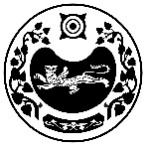 РОССИЯ ФЕДЕРАЦИЯЗЫХАКАС РЕСПУБЛИКАЗЫАFБАН ПИЛТIРIАЙМАFЫНЫH УСТАF-ПАСТААРОССИЙСКАЯ ФЕДЕРАЦИЯРЕСПУБЛИКА ХАКАСИЯАДМИНИСТРАЦИЯУСТЬ-АБАКАНСКОГО РАЙОНАПОСТАНОВЛЕНИЕот 20.05.2022     № 414-прп Усть-АбаканПОСТАНОВЛЕНИЕот 20.05.2022     № 414-прп Усть-Абакан